Table des matièresPartie I: Le candidat	31.	Vos données personnelles 	32.	Vos expériences	43.	Vos souhaits de changement	54. Votre participation à In Vivo	65. Votre engagement formel	7PARTIE II : seulement pour les participants Vitruvius	8Partie III: le calendrier	11Date des trajets	11Nombre de candidats par organisation	12Partie I: Le candidatVos données personnelles Vos expériencesQuelles sont les expériences (où vous avez collaboré, dirigé et accompagné) qui vous  amènent à faire le choix  de suivre l’un de nos trajets de développement personnel?Décrivez-les ci-dessous :Quelle expérience avez-vous avec la pleine conscience ? Avec In Vivo ?

Vos souhaits de changementQuel est votre souhait de changement personnel?Nous vous invitons également à réfléchir à vos habitudes ou automatismes dont vous voudriez vous libérer et à celles que vous souhaiteriez voir grandir.Quelle sera votre valeur ajoutée comme participant au développement de la culture à visage humain de votre organisation?4. Votre participation à In Vivo5. Votre engagement formelJ’ai parcouru les documents et marqué mon accord concernant les différents aspects du programme de développement du leadership et de l’accompagnement en pleine conscience : l’intensité, la philosophie d’apprentissage, les aspirations et le programme.Je m’engage par ailleurs à libérer suffisamment de temps pendant toute la durée du trajet afin de poursuivre celui-ci dans les meilleures conditions pour moi et pour les autres participants.Vous trouverez des informations sur le calendrier et le nombre de candidats dans la partie III de ce document.NomSignature pour accordPARTIE II : seulement pour les participants VitruviusCette partie est à remplir par le directeur PO de l’organisationDirecteur d’encadrement P&O ou Responsable RHResponsable direct du candidatPersonne de contact du département P&O (si différent du Directeur P&O)Soutien de la candidaturePartie III: le calendrierDate des trajets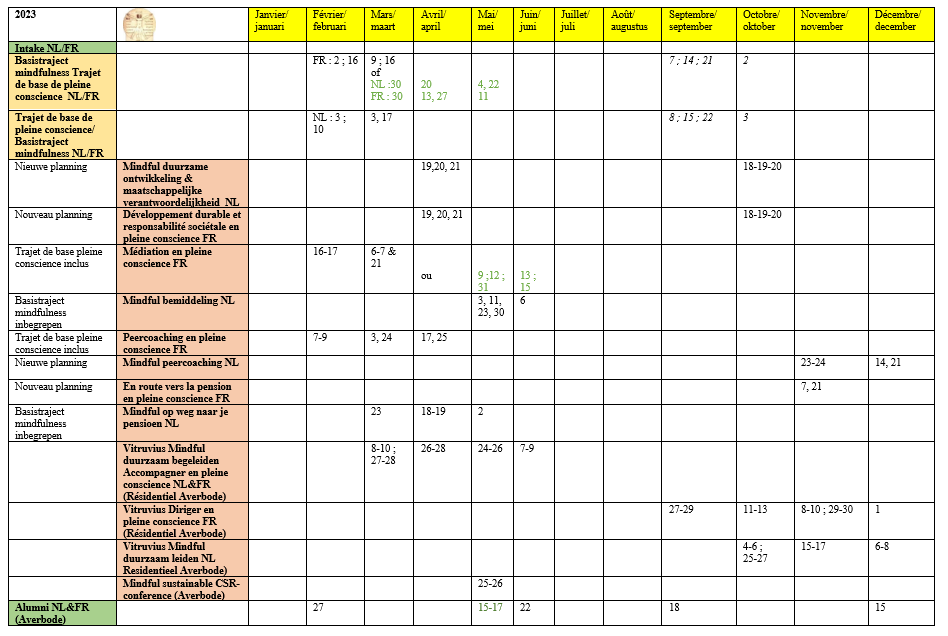 Nombre de candidats par organisationPour les SPF Finances, Justice et Intérieur ces valeurs sont doublées vu leur taille.Pour les autres trajets, il n’y a pas de limite d’inscriptions.Apprendre (à), collaborer, diriger & accompagner en pleine conscience 2023Dossier de candidatureRemplissez ce dossierPartie I: à remplir par le candidatPartie II: seulement à remplir si le candidat souhaite suivre le trajet Vitruvius.Signature en bas du documentPour acceptation des conditions de l’accompagnement  Inscription Envoyez ce dossier complété à invivo@bosa.fgov.be Au plus tard 1 mois avant le début du trajetN° de Registre NationalNomPrénome-mail prof. et privé  Tél/GSM prof.Tél/GSM privéDate de naissanceSexeOrganisationFonction + NiveauStatut administratif Mandataire Statutaire   Contractuel Rôle linguistique néerlandais   français néerlandais   françaisNiveau de bilinguisme Article 8   Article 9   Article 12  Autre: Article 8   Article 9   Article 12  Autre:Formation
(degré plus haut obtenu)Votre participation à l’un de nos trajets implique de facto de participer à un entretien d'intake In Vivo. Cet entretien sera l’occasion de vous orienter au mieux dans le choix d’un trajet.Merci d’indiquer déjà ci-dessous les trajets qui vous intéressent a priori. Le trajet de base de pleine conscience est un pré-requis obligatoire pour pouvoir suivre un trajet.Vous trouverez des informations sur le calendrier et le nombre de candidats maximum par organisation dans la partie III de ce document. Intake (1 demi-journée) Trajet de base de pleine conscience (4 jours)  Déjà suivi en …. Vitruvius: Trajet (bilingue) accompagner en pleine conscience (14 jours) Vitruvius: Trajet (NL ou FR) diriger en pleine conscience  (12 jours) Peercoaching en pleine conscience (4 jours) Développement durable et responsabilité sociétale en pleine conscience (3 jours) Médiation en pleine conscience (3 jours)☐ En route vers votre pension en pleine conscience (2 jours) Accompagnement individuel en pleine conscience pour le management (3-5 sessions de 2h)Je préfère participer à un groupe : Unilingue   BilingueDateNomPrénomTéléphoneE-mailNomPrénomTéléphoneE-mailNomPrénomTéléphoneE-mailRempli par Président ou un membre du comité de direction Directeur P&O                                         Responsable direct du candidat    De quelle manière les compétences acquises durant le trajet de développement seront-elles mises à profit au sein de l’organisation ?  Le candidat retenu recevra une dispense de service afin de pouvoir suivre le trajet sélectionné. L’organisation s’engage à prendre en charge les frais d’hébergement des modules résidentiels du trajet sélectionné. 1 Vous trouverez des informations sur le calendrier et le nombre de candidats dans la partie III de ce document.Accompagner en pleine conscienceVitruvius  BilingueDiriger en pleine conscienceVitruvius  NL/FRNombre max. de candidats proposés par l’organisation33Nombre min. de participants garanti par In Vivo11